Čitajmo tijekom ljetnih praznika1. RAZREDSLIKOVNICEKNJIGEŠkrinjarić, S. Gospođica Neću
Amery, H. Priče s voćne farme
Siegner, I. Zmajić Kokos i njegove pustolovine
Siegner, I. Zmajić Kokos i blago u džungli
Cooper, H. Juha od bundeve
Lallemand, O. Vuk koji je htio biti druge boje
Moser, E. Mano i Dado : knjiga proljetnih i ljetnih pustolovina
Carle, E. Vrlo gladna gusjenica
Lallemand, O. Vuk koji je tražio ljubav
Heine, H. Prijatelji zauvijek
Siegner, I. Zmajić Kokos ide u školu
Donaldson, J. Što je bubamara čula
Berner, R. S. Iznenađenja za KarlaPilić, Sanja: Vuk Grga i njegova obitelj Nordqvist, S. Kad je Findus bio mali i izgubio se
Donaldson, J. Najotmjeniji div u gradu
Siegner, I. Zmajić Kokos i blago u džungli
Amery, H. Na Voćnu farmu stiže vlak
Amery, H. Nove zgode s Voćne farme
Nordqvist, S. Lov na lisicu
Petigny, A. de.  Petra kuha
Siegner, I. Zmajić Kokos i njegove pustolovine
Nordqvist, S. Uljez u dvorištu
Donaldson, J. Grubzon
Nordqvist, S. Torta za FindusaWoodward, K. Snježna kraljica
Pervan, J. HrkaloĐokić-Pongrašić, Ana: O Djevojčici koja nije znala crtati, Velikom Čarobnjaku i zaljubljenom krokodiluMaša i medvjed: knjiga najljepših priča o Maši i medvjedu
Pilić, S. Maša i klaun
Pilić, S. Maša i nova učenicaPilić, S. Maša i ljeto
Pilić, S. Maša i muzej
Pilić, S. Maša i životinje
Peirce, L. Natko Veliki: nitko kao Natko
Pastis, S. Pogreške se događaju
Simon, F. Grozni Grga i uši
Polak, S. Mali Jan ima plan
Kreč, Darko: Kiki i ostaliDesa Muck: Anica na ljetovanjuDesa Muck: Anica i spodobaDesa Muck: Anica na ljetovanjuBeatrix Potter: Avanture Petra ZecimiraAndersen, Hans Christian: SkakačiAndersen, Hans Christian: SLIKOVNICA BEZ SLIKABlanka Pašagić: Plave priče
Ela Peroci: Djeco, laku noćSonja Smolec :Tajna ima krilaSTRIPSanja Pilić: Kiki i ostaliDav Pilkey: Čovpas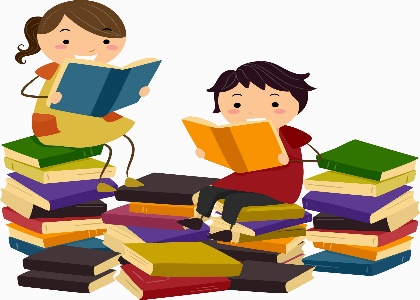 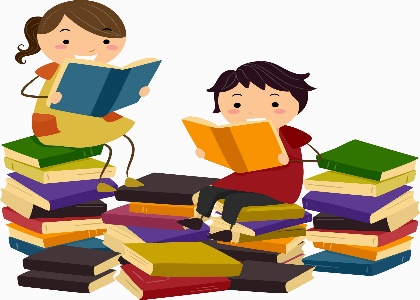 